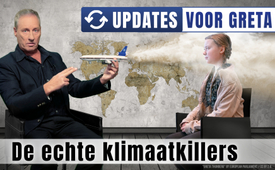 Updates voor Greta! - De echte klimaatkillers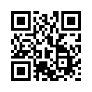 Vandaag heb ik een belangrijke waarschuwing voor alle vrije denkers over door de mens veroorzaakte klimaatverandering. Tot voor kort kon ik niet begrijpen hoe de halve wereld kon geloven in de klimaatslogans van Greta Thunberg, terwijl op het gezicht van dit toen 15-jarige kind te lezen was, dat deze nieuwe geforceerde klimaatreligie onmogelijk aan haar eigen hoofd of geest kan zijn ontsproten. Iedereen onder deze hemel zou zich onmiddellijk moeten realiseren dat dit gewoon een arm, ziek klein mensje is dat als instrument wordt gebruikt door een machtige elite en misbruikt voor hun doeleinden. Maar wat ik nog minder kon begrijpen was dat onuitsprekelijk veel blijkbaar kerngezonde kinderen, en ook jongeren en ook volwassenen zichzelf en dit misbruikte meisje hebben laten gebruiken. Deze normale en weldenkende mensen zouden in mijn ogen, tenminste in staat moeten zijn geweest om te doorzien, dat ze slechts werden gebruikt door deze grote oplichters. Bovendien zou het ieder weldenkend mens niet ontgaan moeten zijn dat het altijd dezelfde machtsmisbruikers zijn die onze mooie wereld voortdurend overspoelen met hun strategisch in gang gezette financiële crisessituaties, oorlogen, allerlei plandemieën en andere zelf-veroorzaakte crisessituaties, die ons allen tiranniseren, plunderen en geleidelijk tot slavernij dwingen.Maar pas nadat we met Kla.TV al vele documentaires hadden gemaakt over deze sektarische nieuwe klimaatreligie, ging er bij mij een licht branden. Zeer explosieve documenten die naar ons waren uitgelekt overtuigden mij ervan dat wij bij Kla.TV ons ook hadden laten gebruiken - door één en dezelfde crisis-veroorzakers waar we het hier over hebben. Ik realiseerde me plotseling dat het niet domheid of onwetendheid is waardoor de massa's mensen in deze klimaatwaan trappen. Het is veeleer de duivelse sluwheid van deze klimaatfluisteraars, die precies weten hoe ze ons allemaal in onwetendheid kunnen houden of hoe ze ons vakkundig kunnen manoeuvreren op een zijspoor waar we elkaar de koppen kunnen inslaan met de meest waarheidsgetrouwe argumenten en tegenargumenten.Ik zal jullie nu uitleggen hoe wij bij Kla.TV ons ook hebben laten gebruiken door deze klimaatcriminelen, en wat we hier nu van geleerd hebben. Feit is dat ook wij in hun trucjes zijn getrapt. Hoe dan, vraag je je nu af? Heel eenvoudig: door de voortdurende bewering dat de klimaatverandering door ons mensen is veroorzaakt, tegen te spreken met de hoogste klimatologen en wetenschappers. Ze hebben de allerbeste en meest overtuigende voorbeelden gebruikt om aan te tonen dat klimaatverandering al duizenden jaren op natuurlijke wijze plaatsvindt, met een constant op en neer en heen en weer gaan van temperaturen, winden en weerpatronen, enzovoort. En dat is en blijft correct. Maar hoe overtuigender we in staat zijn geweest om te bewijzen dat klimaatverandering onmogelijk door de mens veroorzaakt kan zijn, hoe meer we deze spindoctors van de klimaatcrisis in de kaart hebben gespeeld! Nu zul je natuurlijk vragen, waarom is dat? Wat is er nuttiger dan het besef dat wij mensen hoogstens een invloed van 0,000 op het klimaat kunnen hebben? Dat zou duidelijk bewijzen dat "Gretchen" alleen maar onzin aan het verspreiden is ... En zie je, dit constante heen en weer gepraat, dit getouwtrek op dit veel te basale niveau over de vraag of klimaatverandering door de mens wordt veroorzaakt of niet, is de absoluut opzettelijke bijzaak, waar deze slimme klimaatvossen ons naar toe hebben gemanoeuvreerd. Wat ik me echter pas sinds kort realiseer, door het inzicht in belangrijke patenten op het gebied van weermanipulatie, is het feit dat veel van de huidige veranderingen in ons weer en "klimaat" toch door de mens zijn veroorzaakt! Maar niet door “naïeve” mensen zoals jij en ik, d.w.z. de bevolking, op het onderste niveau, maar door gewetenloze misantropen aan de top, op het hoogste niveau! Niet door onze verwarmingssystemen, noch door onze uitlaatgassen of industrieën! En al helemaal niet door koeienscheten, die ook de schuld krijgen van de ozongaten.Nee, in talloze patenten die al vele tientallen jaren bestaan, kun je met eigen ogen lezen dat geoengineering, dat wil zeggen verschillende technieken om het weer te manipuleren, onder andere ozongaten veroorzaken. De patenten voor deze weerwapens laten echter ook zien dat ze aardbevingen, overstromingen, droogtes, sneeuwstormen, bliksem met en zonder onweer, hittegolven, kou, stormwinden en zelfs tornado's veroorzaken. Er wordt zelfs een opsomming gegeven van tsunami's, waar niemand destijds iets vanaf wist, en alle andere afschuwelijke dingen die we de afgelopen decennia hebben moeten doorstaan! Het officiële Amerikaanse patent 4686605 beschrijft op de achterkant precies hoe gevaarlijke elektromagnetische HAARP-wapens zijn en ook kunnen worden gebruikt om hitte of bosbranden te genereren! Je vindt talloze andere genummerde Amerikaanse patenten in de tekstbijlage hieronder - ik kan ze hier niet eens allemaal opnoemen vanwege de overvloed, laat staan dat ik ze kan behandelen. En terwijl ik verschillende van dergelijke patenten doornam, kwam ik er ook achter dat dergelijke patenten veel geld kosten en alleen worden toegekend als de aangevraagde technologieën ook echt werken. Ik realiseerde me ook dat de overgrote meerderheid van de patenten voor weermanipulatie van militaire oorsprong zijn. Dat was ook de reden waarom er in de jaren ‘60 veel wetsvoorstellen werden opgesteld om ervoor te zorgen dat deze weerwapens niet voor militaire doeleinden konden worden gebruikt. Alleen al tussen 1947 en 1978 werden 110 programma's voor weermanipulatie goedgekeurd door het Amerikaanse Congres. In 1962 zei LYNDON B. JOHNSON: "Dit zal mensen in staat stellen om de lagen van de bewolking van de aarde te bepalen en uiteindelijk het weer te beheersen. En hij die het weer beheerst, zal de wereld beheersen."Maar toen zag ik al die cijfers, hoeveel miljoenen tonnen Nano-Cocktails tot en met roetdeeltjes regelmatig in onze lucht worden gepompt. In de jaren zeventig creëerde de Amerikaanse luchtmacht hiervoor de term ‘Chemtrails’. Toen de eerste onafhankelijke onderzoekers lucht kregen van deze geheime misdaden tegen de mensheid, begon de CIA deze mensen onmiddellijk in diskrediet te brengen als complotdenkers. Het gevolg was dat al diegenen die deze uiterst giftige, natuurvernietigende stroken en rookgordijnen in de lucht hadden gerapporteerd, tientallen jaren lang van alle kanten werden weggezet als idioten, en bij voorkeur als nazi's en complotdenkers.  Zelfs in 2008, toen Werner Altnickel op het 1e AZK honderden bewijzen presenteerde van dergelijke chemtrail-implementaties in samenhang met HAARP en microgolftechnologie, ging de aanval op hem en alle gerelateerde getuigen niet alleen door, maar werd nog intensiever. Pas nadat duizenden onweerlegbare bewijzen het publiek hadden bereikt, gaven niet alleen Wikipedia, maar ook allerlei gouvernementele en wetenschappelijke websites officieel toe dat chemtrail-technologie al vele decennia bestaat, alleen werd er voortaan consequent naar verwezen als geoengineering. Deze plotselinge algemene concessie met de nieuwe technische term heeft de mensen die de chemtrails aan het licht brachten dus op geen enkele manier vrijgesproken, gerechtvaardigd of zelfs maar gerehabiliteerd. Integendeel: ze zijn alleen nog maar verder in de hoek van complotdenkers geduwd en ze bleven erbij dat er bij geoengineering geen sprake is van het sproeien van schadelijke stoffen, maar alleen van nuttige weersveranderingen ten gunste van de mensheid ... En zo is het verhaal vormgegeven, dat ze alleen het beste met de mensheid voor hebben. Maar wat kristalhelder blijkt uit veel van deze blootgelegde patenten is precies het tegenovergestelde: hieronder, in de bijlage van de programmatekst, vindt je veel bronnen over de absoluut verwoestende schade aan de gezondheid die wordt veroorzaakt door geoengineering. Het ergste is echter dat het juist deze enorme en alles vergiftigende ingrepen zijn die het weer en het klimaat daadwerkelijk veranderen. En hoewel er niet zoiets bestaat als een wereldwijd klimaat, veranderen deze giftige cocktailsprays, in combinatie met de hoge frequenties van HAARP, 5G, 4G, smart technologieën, etc., onweerlegbaar de verschillende regionale klimaten op aarde. Wat eerder werd verguisd als een bittere complottheorie blijkt nu een woud te zijn van zo'n 1000 gepatenteerde technieken voor weermanipulatie die al tientallen jaren genadeloos worden toegepast zonder enige kennis, laat staan het recht van het volk om inspraak te hebben. Sommige patenten voor weermanipulatie zijn meer dan 100 jaar geleden ingediend en goedgekeurd en werden direct na de Tweede Wereldoorlog gebruikt. Je vindt een hele lijst van zulke patenten in de bijlage van de programmatekst, met brongegevens en verdere links naar diepgaande documentaires.Volgens geoengineering expert Dane Wigington worden zelfs cyclonen en orkanen gemanipuleerd. Het is ABSOLUUT ZEKER dat cyclonen gemanipuleerd worden. Het Amerikaanse leger houdt zich zeker al sinds 1947 bezig met orkaanmanipulatieprogramma's - en tot op de dag van vandaag. Volgens Dane Wigington is klimaatengineering aantoonbaar de grootste oorzakelijke factor in relatie tot het steeds toenemende aantal bosbranden. En terwijl ons overal ter wereld steeds meer en duurdere roetfilters worden opgelegd om de klimaatschadelijke roetdeeltjes van dieselvoertuigen e.d. in te dammen, staan geo-engineers zoals Dr. David Keith en Dr. Ken Caldeira erop dat er elk jaar tot 20 MILJOEN ton Aluminium Nanopartikels wereldwijd in de atmosfeer worden gepompt. Heb je dat goed begrepen? Al heel lang worden er elk jaar vele miljoenen tonnen van zulk spul tot en met roetdeeltjes en talloze dodelijke chemicaliën in de vorm van Nano-deeltjes de ether in geblazen. Ook veroorzaken al deze deeltjes samen met zwavelvorming en dergelijke de zogenaamde zure regen, die al tientallen jaren genadeloos onze totale vegetatie vernietigt. Helaas lijkt een dergelijke opheldering volstrekt ongeloofwaardig. Dat komt alleen omdat de medeplichtige media mantra-achtig beweren dat al dit soort weer- en klimaatwapens nooit gebruikt worden. In plaats daarvan begeleiden ze 's nachts liever gemaskerde terroristen die duizenden voertuigen opblazen in naam van klimaatbescherming. Ze voeren vriendschappelijke gesprekken met hen voor de camera's en vermommen zelfs hun stem als ze hun woede afreageren op de autoklimaatzondaars. Hoewel de politie op zoek is naar deze terroristen, houden de mainstream media ze moedwillig verborgen in plaats van ze te ontmaskeren. Zijn we niet medeplichtig als we onze verplichte omroepbijdrage aan deze mainstream criminelen blijven geven? Het is duidelijk dat ze ons geld gebruiken om de echte klimaatvernietigers en volksmoordenaars te beschermen. Ze doen dit ook moedwillig door als een mantra te beweren dat geen enkele regering ter wereld haar burgers opzettelijk schade zou berokkenen zonder dat dit opgemerkt zou worden. Dit is het gehersenspoelde narratief, wat in ons hoofd zit. Helaas bewijzen talloze documenten en feiten het volledige tegendeel. Aan de ene kant zijn er een hele reeks aardbevingen en milieurampen aan het licht gekomen die door geactiveerde weerwapens tot stand zijn gekomen. De eerste van dit soort terroristische aanvallen moesten al in de jaren 1950 en 1960 openlijk worden toegegeven. Echter zonder enige positieve gevolgen voor de mishandelde wereldbevolking. Dit is nog maar het begin of een klein topje van deze gruwelijke ijsberg. Sinds 1945 hebben meer dan 2100 bekend geworden kernbomproeven en met zekerheid een door de mens veroorzaakte nucleaire klimaatverandering veroorzaakt!Bij elkaar hadden 520 van deze kernexplosies, die alleen al in Wikipedia staan, een detonatiewaarde die 45.000 keer krachtiger was dan de kracht van de eerste atoombom op Hiroshima. Met andere woorden, sinds 1945 is alleen al Hiroshima door waanzinnige wetenschappers en oorlogszuchtige, in de atmosfeer en onder water nog eens 45.000 keer herhaald! Helaas ontbreken er nog minstens 1.680 ontdekte kernexplosies in deze berekening, en dat is zonder de niet geregistreerde getallen, zodat Hiroshima misschien wel meer dan 100.000 keer herhaald is. Begrijp je waar we het hier over hebben? Maar onze boeren worden nu hun koeien afgenomen omdat ze zogenaamd te veel scheten laten, waardoor het land, de weilanden en het klimaat worden beschadigd...In 1952 leidde het Cumulus-project in Groot-Brittannië tot een mega overstromingsramp met tientallen doden.In 1962-71 werden orkanen veroorzaakt en opzettelijk gestuurd met het "Stormfury" project.In 1967-72 veroorzaakte Project Popeye gigantische regenval in Vietnam, waardoor de aanvoerroutes van de Vietcong1 opzettelijk verzandden en afgesneden werden En dit alles gebeurde meer dan 50 jaar geleden. Onze generatie is al getroffen door talloze andere overstromingen, tsunami's, aardbevingen en dergelijke. En wat betreft de leugenachtige mainstream bewering dat geen enkele regering haar bevolking ooit opzettelijk kwaad zou doen, laat staan dat ze dat bewust zouden doen, verwijs ik nogmaals naar onze documentaire film VS - Gif experimenten op haar eigen bevolking, van 07-02-2024 www.kla.tv/28110 (NL)In 1994 werden nog meer grootschalige experimenten op mensen in de VS ontdekt. De onvrijwillige proefpersonen waren hier Amerikaanse burgers - hele steden. Militaire vliegtuigen besproeiden hen opzettelijk met gif-cocktails gedurende lange perioden omdat het leger zogenaamd wilde zien wat er zou gebeuren - omdat oorlogsmiddelen moeten worden getest voordat ze worden gebruikt op de "vijand". Zelfs een basisschool met kinderen werd drie maanden lang elke dag opzettelijk besproeid met zink/cadmiumsulfide. De gevolgen waren verschrikkelijk. De helft van een hele schoolklas was dood, de andere helft leed aan ernstige ziekten, sterilisatie of invaliditeit. Slachtoffers baarden later zelf ernstig gehandicapte kinderen, etc. De regering beweerde dat de vliegtuigen alleen onschadelijke chemicaliën hadden gesproeid. Uit de metingen bleek echter dat zink-cadmiumsulfide een van de gedetecteerde chemicaliën was. Met andere woorden, precies zulke giftige stoffen, die, met veel anderen ook nog, zoals eerder gezegd, al tientallen jaren, met miljoenen tonnen tegelijk heimelijk over bijna elk land ter wereld worden gesproeid! En dat jaarlijks!En zie je, deze klimaatverwoesters en gigantische vervuilers hebben ons nietsvermoedende volkeren vanaf het allereerste begin de schuld gegeven van hun wereldwijde bodem- en watervervuiling. Maar hoe? Door ons te beschuldigen van het gebruik van schadelijke shampoos en verzorgingsproducten en dergelijke. Maar tegelijkertijd sproeien ze voortdurend tientallen miljoenen tonnen onuitsprekelijk giftige cocktails over de hele wereld, zodat geen enkele regio ter wereld gespaard blijft van deze vervuiling. En deze sproeivluchten in de sterkste verbinding met de 4G en 5G microgolfbestralingen, doden overal bomen, bijen, insecten en vogels. Maar ook al onze wateren en bodems worden voortdurend zwaar vergiftigd door geoengineering. In het Amerikaanse octrooi 9924640 worden Boeing-vliegtuigen omgebouwd om ladingen van 25 ton zandachtige Nano-deeltjes te vervoeren op een hoogte van 18.000 meter. Deze deeltjes blijven tot 2 jaar in de bovenste atmosfeer - maar daarna sijpelen ze allemaal geruisloos naar beneden op onze velden, tuinen, bossen, meren, rivieren en weilanden! Bovendien verkoopt de NAVO, die werd opgericht door hooggeplaatste vrijmetselaars, al geruime tijd ongeveer 90% van zijn JP8-brandstof aan de burgerluchtvaart, d.w.z. aan bijna alle grote luchthavens ter wereld. Op deze manier gebeurd weer hetzelfde. We mogen nooit vergeten dat de verborgen meesterbreinen achter deze wereldwijde besproeiingscampagnes serieus de wereldbevolking tot 500 miljoen wilden reduceren. Ze hebben dit in 8 talen laten graveren in hun 120 ton zware monumenten, de beroemde “Georgia Guide Stones”. Of is het louter toeval dat de NAVO-brandstoffen die aan ons worden verkocht sommigen precies dezelfde of soortgelijke zeer gevaarlijke stoffen als additieven bevatten? Er zijn hoge concentraties aluminium, barium, beryllium, lood, cadmium, chroom, kobalt, ijzer, koper, molybdeen, natrium, nikkel, strontium, titanium, vanadium, zink en tin gedetecteerd in deze militaire brandstof, evenals de oxiden van deze metalen en andere giftige stoffen. Zie je, daar gaan we weer. Dus draag spandoeken door de straten en klimaatdemo's die zeggen: NAVO brandstoffen in onze vliegtuigen zijn klimaat moordenaars! - Lood, strontium & ijzeroxide vermoorden ons! Elk jaar tig-miljoen tonnen aluminium Nanopartikels tot en met fijnstof van kolen in de atmosfeer spuiten is niet alleen massieve volksbedrog, maar ook achterbakse genocide!Dus alles wat tot nu toe genoemd is, is door de mens veroorzaakt! Daarom zullen we bij Kla.TV nooit meer beweren dat de huidige, aan de kaak gestelde klimaatverandering niet door mensen wordt veroorzaakt! Maar vanaf nu zullen we alle Greta Thunbergs van deze wereld wat bijles geven door onze eigen spandoeken omhoog te houden te midden van de klimaatwaanvoorstellingen! En die zullen precies laten zien welke mensen al deze klimaatrampen veroorzaken en met welke middelen. We zullen Greta en haar kinderlijke volgelingen voor de mainstream camera's overal duidelijk maken wie de echte klimaatzondaars zijn. We zullen onze spandoeken omhoog houden, waarop te zien is wie er bijvoorbeeld elk jaar 10 miljoen ton aluminiumfijnstof etc. in onze atmosfeer pompt! En welke effecten dit precies heeft op onze gezondheid! Kijk maar eens naar de lijsten met ziektes onderaan de tekst van de uitzending, daar krijg je de rillingen van.Ik roep hierbij ook alle vrije denkers en deskundigen op om hetzelfde te doen. We vroegen ons steeds af hoe we de mensen, die nog niet geïnformeerd zijn, het beste konden inlichten. Toen lieten we ons meeslepen en begonnen we kleine brievenbuscampagnes te houden waar we onze traktaten of wat dan ook in stopten. Zulke acties worden meestal beantwoord met protesten van de passief onwetende bevolking, die zulke dingen niet wil horen en er ook geen vragen over heeft gesteld. Maar als we allemaal naar deze demonstraties, “Friday for Futures” enz. gaan en onze spandoeken omhoog houden om de schuldigen van deze klimaatcrisis bij naam en toenaam aan te klagen en rechtvaardige straffen voor hen te eisen, dan kunnen we de woede van deze hoog geïnteresseerde massa’s misschien op het laatste moment nog ombuigen en richten op de echte veroorzakers! De ware veroorzakers moeten dringend openbaar aangeklaagd worden!En kijk, dit zou weer precies dezelfde misdadigers betreffen die ook achter de Covid-plandemie zaten, maar die ook verantwoordelijk waren voor de meeste oorlogen van de afgelopen decennia, evenals de huidige, maar ook voor alle opzettelijk gemanipuleerde financiële crisessituaties, etc. Omdat het altijd dezelfde elites zijn uit de top van de vrijmetselarij en dus Satanisten, die ook deze huidige paniek en dergelijke aanwakkeren. Het zijn altijd dezelfde die al deze wereldcrisessituaties veroorzaken om er onuitsprekelijke winsten en toename van persoonlijke macht uit te genereren. Help ons alsjeblieft om al deze weer- en klimaatvernietigende machtsfiguren bij naam en toenaam te ontmaskeren door ijverig programma's als deze te verspreiden onder de "ontwaakte klimaatstrijders" over de hele wereld. Ga met ons mee naar de klimaatdemonstraties en houd jullie zelfontworpen spandoeken omhoog voor de mainstream camera's. Niet alleen Greta Thunberg en haar fanatieke volgers, maar ook alle bezorgde mensen van de wereld moeten precies weten wie hoeveel miljoenen tonnen van welk dodelijk gif de atmosfeer in vliegt om ons, misleide burgers van de wereld, de schuld te geven van alle milieurampen. Wat nog erger is, is dat diezelfde samenzweerders ons ook nog oplichten met allerlei klimaatbelastingen en klimaatboetes. De internationaal afgekondigde klimaatdoelen in combinatie met Agenda 2030 vertellen ons dat vooral de door hen aangewakkerde klimaatgekte zal leiden tot de grootste oplichterspraktijken aller tijden, als we deze waanzinnigen niet stoppen! Daar zij de mensen de schuld geven de oorzaak te zijn van de klimaatveranderingen, kunnen deze genocide-plegers zich mooi achter ons verschuilen. Ook al zijn zij zelf de schuldigen, schuiven ze de verantwoording hiervoor in onze schoenen, dat is overigens een oeroude duivelse strategie. Vergeet ondanks dit alles nooit dat dit allemaal zware misdaden zijn zonder verjaringstermijn. En omdat ze alles in de doofpot stoppen en witwassen via hun mainstream media en bovendien elke onthulling via hun internetplatforms in toenemende mate censureren, moeten al hun vazallen ook als medeplichtigen ontwapend en achter de tralies gezet worden. Op onze spandoeken, die we in de toekomst bij “Greta & Co” demo’s zullen dragen, moet bijvoorbeeld in één oogopslag duidelijk zijn hoeveel HAARP-faciliteiten er wereldwijd zijn en wie deze weerwapens precies gebruiken om onze ionosfeer aan de kook te brengen, om hier beneden allerlei cataclysmen2 te veroorzaken. De wereldbevolking moet deze massamoordenaars ontmaskeren, ze aanklagen en achter de tralies zetten, er is geen andere weg mogelijk. Maar als er, ondanks al deze ontmaskering, nog steeds geen gerechtigheid is voor de getroffen wereldbevolking, dan zal diezelfde bevolking een nieuw rechtssysteem afdwingen die hen wel beschermt en verdedigt. Ja, dan heeft het oude rechtssysteem zichzelf gediskwalificeerd door haar weigering om te dienen en waardoor de wereld gedwongen is om nieuwe, rechtbanken te creëren en macht te geven zonder dat zij betaling eisen, want de Nieuwe Wereld draait niet langer om geld!  Ik ben Ivo Sasek, die 47 jaar voor God staat.1: Vietcong: Nationaal Front voor de Bevrijding van Zuid-Vietnam; guerrillaorganisatie in de Vietnamoorlog.2:Cataclysmen: een zeer grote, allesvernietigende catastrofe.Nog meer US-Patenten over Weer-Manipulatie:
(in cursief commentaar)Patent US 4686605 – August 11, 1987 – HAARP Patent / EASTLUND PATENT – Method and apparatus for altering a region in the earth’s atmosphere, ionosphere, and/or magnetosphere (Grundlagenpatent von HAARP) 
Quelle: https://www.lens.org/lens/patent/148-989-002-723-195/frontpagePatent US3274035 – September 20, 1966 – Metallic Composition For Production of Hydroscopic Smoke (Patent zur Erzeugung von hygroskopischem Rauch, also Rauch der Wasserdampf erzeugt)
Quelle: https://patents.google.com/patent/US3274035?oq=3274035Patent US 5003186 – March 26, 1991 – Stratospheric Welsbach seeding for reduction of global warming („Welsbach-Partikel (am besten Aluminiumoxid oder Thoriumoxid) zur Reduktion der globalen Erwärmung)
Quelle: https://patents.google.com/patent/US5003186A/enPatent US9924640 – March 27, 2018 – Modifying Sunlight Scatter in the Upper Atmosphere (Modifizierung der Sonnenlichtstreuung in der oberen Atmosphäre)
Quelle: https://patentimages.storage.googleapis.com/25/87/73/cc0cc4bbbfb22d/US9924640.pdfPatent US6315213 – November 13, 2001 – Method of modifying weather, Patent US6315213B1 – June 21, 2000 – Method of modifying weather (Verstärkung oder Abschwächung von Hurrikans)
Quelle: https://patents.google.com/patent/US6315213B1/enPatent US 8967029 Toxic mosquito aerial release system (Patent zur Ausbringung von toxischen Mücken)
Quelle: https://patents.google.com/patent/US8967029B1/enPatent US20030085296 – November 2, 2001 – Hurricane and tornado control device (Hurrikan und Tornado-Kontrolleinheit ebenso die Erzeugung von riesengroßen Gewittern mit vielen Blitzen ohne Donner)
Quelle: https://patents.google.com/patent/US20030085296A1/enPatent US6056203 – May 2, 2000 – Method and apparatus for modifying supercooled clouds (Schaffen von Eiskristallen (Hagel) durch Impfen der Wolken)
Quelle: https://patents.google.com/patent/US6056203A/enPatent US20230075132 – March 9, 2023 – System for Moderating Energy Absorption at the Earth’s Surface with a Programmable Forcing Network of Climate Control Panels 
Quelle: https://patentimages.storage.googleapis.com/9d/a2/7f/4f714496d58274/US20230075132A1.pdfPatent US20230141493 – May 11, 2023 – Device for Unmanned Aerial Vehicle to Deploy a Rainfall Catalytic Bomb (Vorrichtung für ein unbemanntes Luftfahrzeug zum Ausbringen einer katalytischen Niederschlagsbombe )
Quelle: https://patentimages.storage.googleapis.com/a0/8f/f6/e7a75b87e5edb1/US20230141493A1.pdfPatent US2022186970 – September 9, 2022 – Method of Geoengineering to Reduce Solar Radiation (Methode zur Verringerung der Sonneneinstrahlung)
Quelle: https://patentimages.storage.googleapis.com/63/47/4e/fc1b42eb4e5884/WO2022186970A1.pdfPatent US10941705 – March 9, 2021 – Hanson-Haber Aircraft Engine for the Production of Stratospheric Compounds and for the Creation of Atmospheric Reflectivity of Solar Radiation in the 555nm Range and to Increase Jet Engine Thrust and Fuel Economy through the Combustion of Ammonia and Ammonia By-Products
Quelle: https://www.freepatentsonline.com/10941705.pdfPatent US20200386970 – December 10, 2020 – Aerostatically Stabilized Atmospheric Reflector to Reduce Solar Irradiance (Reduzierung Sonneneinstrahlung)
Quelle: https://patentimages.storage.googleapis.com/e1/98/9b/03b16cc8dc2c6f/US20200386970A1.pdfPatent GB2446250 – January 4, 2007 – A dust or particle-based solar shield to counteract global warming
Quelle: https://patents.google.com/patent/GB2446250A/enPatent US3613992 – October 19, 1971 – Weather Modification Method (Methode, um die Wetterbedingungen zu beeinflussen)
Quelle: https://patents.google.com/patent/US3613992?oq=3613992Patent US3795626 – March 5, 1974 – Weather Modification Process (Wettermodifikations-Prozess)
Quelle: https://patents.google.com/patent/US3795626?oq=3795626Patent US3313487 – April 11, 1967 – Cloud Seeding Apparatus 
Quelle: https://patents.google.com/patent/US3313487?oq=3313487Patent US3545677 – December 8, 1970 – Method of Cloud Seeding (Wolken säen/setzen)
Quelle: https://patents.google.com/patent/US3545677?oq=3545677Patent US3429507 – February 25, 1969 – Rainmaker (Regenmacher)
Quelle: https://patents.google.com/patent/US3429507?oq=3429507Patent US5984239 – November 16, 1999 – Weather modification by artificial satellites (Wetterveränderung durch künstliche Satelliten - Ein Satellite Weather Modification System (SWMS) nutzt Erdsatelliten, um die Sonnenenergie zu nutzen und die Thermodynamik und Zusammensetzung der Erdatmosphäre zu verändern)
Quelle: https://patents.google.com/patent/US5984239A/enPatent US5041834 – August 20, 1991 – Artificial ionospheric mirror composed of a plasma layer which can be tilted (Künstlicher Ionosphärenspiegel, bestehend aus einer Plasmaschicht, die gekippt werden kann -  Erzeugung eines künstlichen Ionosphärenspiegels (AIM) oder einer Plasmaschicht in der Atmosphäre)
Quelle: https://patents.google.com/patent/US5041834A/enPatent US4999637 – March 12, 1991 – Creation of artificial ionization clouds above the earth (Erzeugung von künstlichen Ionisationswolken über der Erde)
Quelle: https://patents.google.com/patent/US4999637A/enPatent US5148173 – September 15, 1992 – Millimeter wave screening cloud and method (Millimeterwellen (Mikrowelle) -Abschirmwolke)
Quelle: https://patents.google.com/patent/US5148173A/enPatent US 2021063943 – April 8, 2021 – Bacterial Preparations for Ice Nucleation
Quelle: https://patentimages.storage.googleapis.com/a0/c2/c6/1904a69157bb67/WO2021063943A1.pdfPatent US11274534 – March 15, 2022 – Artificial rain to support water flooding in remote oil fields
Quelle: https://www.freepatentsonline.com/11274534.pdfPatent US11330768 – May 17, 2022 – Systems and Methods for Producing Rain Clouds
Quelle: https://patentimages.storage.googleapis.com/d5/2c/a3/8342d842386712/US11330768.pdfPatent US20220268505 – August 25, 2022 – Method and Apparatus for Making Falling Snow
Quelle: https://patentimages.storage.googleapis.com/da/13/04/b4220808f8bbba/US20220268505A1.pdfPatent US20230050373 – February 16, 2023 – Electromagnetic System to Modify Weather
Quelle: https://patentimages.storage.googleapis.com/55/02/a4/41c9165eec5521/US20230050373A1.pdfPatent US20230117390 – April 20, 2023 – System and Method for Proactive and Reversible Mitigation of Storm/Hurricane/Typhoon/Cyclone
Quelle: https://patentimages.storage.googleapis.com/3f/ee/2e/433ceb94d6b529/US20230117390A1.pdfEn nog veel meer onder:https://www.geoengineeringwatch.org/links-to-geoengineering-patents/ http://www.chemtrail.de/chemtrails/dokumente/patente/ http://www.chemtrail.de/diverse-wetter-manipulations-u-s-patente-von-1920-bis-2003/ Door Geo-Engineering veroorzaakte of bevorderde gezondheidsklachten:DementieAdemwegziektesLongkankerHartziektesHart- en vaatziektenOxidatieve stressOntstekingenHartinfarctAstmaEn nog veel meer …
Bronnen: Zie „Meer kla.TV-uitzendingen over het onderwerp Geoengineering“Door Geo-Engineering veroorzaakte milieuvervuiling (een selectie):Orkanen, Tornados, CyclonenHevig onweerOverstromingsrampenBosbrandenHittegolvenAfsterven van mammoetbomenVergroting van het gat in de OzonlaagSneeuwstormenBijen- en insectensterfteWereldwijde teruggang van de vogel- en vleermuispopulatieTeruggang van de Plankton-PopulatieAantasting van de wortelgroei van plantenVernietiging van het microbioom en de pH-waarde van de bodemVerstoring van de watercyclus en regencyclusReductie van de relatieve luchtvochtigheid Verontreiniging van sneeuw en water met kwikEn nog veel meer …Bronnen: zie „Meer Kla.TV-uitzendingen over het onderwerp Geoengineering“door Is.Bronnen:Wetter-Manipulationen: Schweizer Physiker über Chemtrails und HAARP
https://aktuelle-nachrichten.app/schweizer-physiker-ueber-chemtrails-und-haarp-die-frage-ist-was-dem-kerosin-beigemischt-wird-video/

Wie umsetzbar ist Geo-Engineering?
https://www.mdr.de/nachrichten/deutschland/panorama/geo-engineering-klimawandel-flugzeuge-100.html

Schweizer Bundesrätin Sommaruga über Geoengineering
https://www.youtube.com/watch?v=9rDmEY3tF3U

ZDF Wetterbericht: „Streifen haben mit Wetter nichts zu tun“
https://www.youtube.com/watch?v=Xot1EI4s6j0

Klimawandel: Experimente mit Geoengineering
https://www.youtube.com/watch?v=EMfTXgJH2Fc

Werner Altnickel: Die Manipulative Macht über das Wetter
http://www.chemtrail.de/
Patente zur Wetterkontrolle
https://wetteradler.de/mediathek
https://vimeo.com/567794253
https://www.lens.org/lens/patent/148-989-002-723-195/frontpage

Militär beherrscht das Wetter bis 2025( englische Quelle):
https://archive.org/details/WeatherAsAForceMultiplier

Informationsplattform zu Geo-Engineering( englische Quelle):
https://www.geoengineeringwatch.org/

ENMOD-Konvention (Verbot von „Klimawaffen“) :
https://www.radio-utopie.de/2011/03/11/kennen-sie-eigentlich-die-enmod-konvention-gegen-wetterwaffen-aus-dem-jahre-1976/

Geoengineering - Der geheime Krieg 
https://odysee.com/@BehindTheMatrix:7/Solares-Geoengineering---Der-geheime-Krieg-(2015):e

Was ist Geoengineering?
https://www.umweltbundesamt.de/themen/nachhaltigkeit-strategien-internationales/umweltrecht/umweltvoelkerrecht/geoengineering-governance#was-ist-geoengineering

Wettermanipulation
https://odysee.com/@Dokumentationen:8/Die_Verdunkelung_Dokumentarfilm_%C3%BCber_Geo-Engineering:a?

«Patentiertes Wetter»: Außergewöhnliche und zunehmend besondere Wetterereignisse sind ein Willensakt und patentiert
https://schwyz-infra.ch/reportagenuebersicht/zeit-und-wirtschaftsgeschehen/patentiertes-wetter/

Wikipedia: Definition Luft
https://de.wikipedia.org/wiki/Luft

Robert Farle: Die knallharten Fakten zum CO2!
https://www.youtube.com/watch?v=3e1PPXaLrzI

Atombomben-Tests
https://www.nzz.ch/international/nordkorea-vergleichbar-mit-hiroshima-nordkoreas-atombombentests-im-vergleich-ld.116220
https://en.wikipedia.org/wiki/List_of_nuclear_weapons_tests( Englisch)

SRF: Klimaaktivisten machen Pneus platt
https://www.srf.ch/news/gesellschaft/luefteln-fuers-klima-feindbild-gelaendewagen-klimaaktivisten-machen-pneus-platt

What in the World Are They Spraying?
https://www.youtube.com/watch?v=rEUg8uLoZNY

Grundschule drei Monate lang mit Zink-/Cadmium-Sulfid übersprüht
https://www.spiegel.de/wissenschaft/giftversuche-an-us-buergern-a-42cbb525-0002-0001-0000-000013692048

https://t.me/uncut_news/60541

Meer Kla.TV-uitzendingen over het onderwerp Geoengineering:
●  www.kla.tv/27872Manipulatie van het weer: Wat we zeker weten - lezing door ETH-fysicus Dr. Philipp Zeller (DE)
●  www.kla.tv/23703De beheersing van het weer – een geheime oorlog? (NL)
●  www.kla.tv/23511Wordt het weer van de wijs gebracht? (NL)
●  www.kla.tv/4455Geoengineering - gecontroleerde "klimaatbescherming" of wereldwijde controle? (DE)
●  www.kla.tv/14463Nucleaire waanzin - de ware feiten … (DE)
●  www.kla.tv/21018Weather patents: Where the Disaster makers are to be located (ENG)
●  www.kla.tv/19402 Documentaire: The Dimming - Weermanipulatie als oorlogswapen (NL)Dit zou u ook kunnen interesseren:Meer Kla.TV-uitzendingen over het onderwerp Geoengineering:www.kla.tv/27872 Manipulatie van het weer: Wat we zeker weten - lezing door ETH-fysicus Dr. Philipp Zeller (DE)www.kla.tv/23703 De beheersing van het weer – een geheime oorlog? (NL)www.kla.tv/23511 Wordt het weer van de wijs gebracht? (NL)www.kla.tv/4455 Geoengineering - gecontroleerde "klimaatbescherming" of wereldwijde controle? (DE)www.kla.tv/14463 Nucleaire waanzin - de ware feiten … (DE)www.kla.tv/21018  Weather patents: Where the Disaster makers are to be located (ENG)www.kla.tv/ 19402 Documentaire: The Dimming - Weermanipulatie als oorlogswapen (NL)Kla.TV – Het andere nieuws ... vrij – onafhankelijk – ongecensureerd ...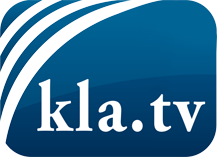 wat de media niet zouden moeten verzwijgen ...zelden gehoord van het volk, voor het volk ...nieuwsupdate elke 3 dagen vanaf 19:45 uur op www.kla.tv/nlHet is de moeite waard om het bij te houden!Gratis abonnement nieuwsbrief 2-wekelijks per E-Mail
verkrijgt u op: www.kla.tv/abo-nlKennisgeving:Tegenstemmen worden helaas steeds weer gecensureerd en onderdrukt. Zolang wij niet volgens de belangen en ideologieën van de kartelmedia journalistiek bedrijven, moeten wij er elk moment op bedacht zijn, dat er voorwendselen zullen worden gezocht om Kla.TV te blokkeren of te benadelen.Verbindt u daarom vandaag nog internetonafhankelijk met het netwerk!
Klickt u hier: www.kla.tv/vernetzung&lang=nlLicence:    Creative Commons-Licentie met naamgeving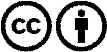 Verspreiding en herbewerking is met naamgeving gewenst! Het materiaal mag echter niet uit de context gehaald gepresenteerd worden.
Met openbaar geld (GEZ, ...) gefinancierde instituties is het gebruik hiervan zonder overleg verboden.Schendingen kunnen strafrechtelijk vervolgd worden.